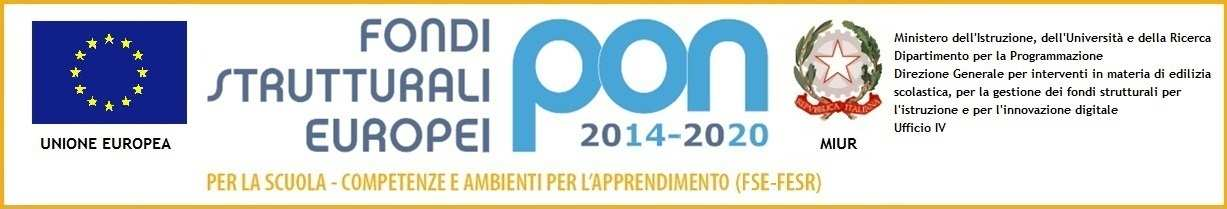 ALLEGATO 2 - Tabella di valutazione dei titoli EspertiOggetto: selezione di personale interno nel ruolo di Esperto per l’attuazione delle azioni di formazione progetto PON Fondi Strutturali Europei – Programma Operativo Nazionale. Asse I – Istruzione – Fondo Sociale Europeo (FSE) Obiettivo Specifico 10.2  “miglioramento delle competenze chiave degli allievi”. Azione 10.2.5. Azioni volte allo sviluppo delle competenze trasversali con particolare attenzione a quelle volte alla diffusione della cultura d'impresa. 10.2.5A Competenze trasversali; Progetto PON 10.2.5A-FSEPON-CA-2018-225 “La Fortezza della memoria”.* L’attinenza dei titoli deve essere esplicita e diretta, secondo quanto richiesto all’Art. 3 dell’Avviso ed in ogni caso soggetta alla valutazione della Commissione  ** Devono essere disponibili in commercio in formato e-book, multimedia o cartaceo o pubblicate su riviste e periodici specializzati del settore.Precedenze: Precedenza a parità di punteggio al candidato più giovane; Precedenza assoluta ai candidati non impegnati in altri progetti (PON, Scuola Viva, ecc.)Punteggi massimi assegnabili:Formazione accademica	15 Titoli culturali e formativi	31Esperienze lavorative		31 Pubblicazioni			6TOTALE			83 TABELLA DI VALUTAZIONE PER L’INDIVIDUAZIONE DEGLI ESPERTITABELLA DI VALUTAZIONE PER L’INDIVIDUAZIONE DEGLI ESPERTITABELLA DI VALUTAZIONE PER L’INDIVIDUAZIONE DEGLI ESPERTITABELLA DI VALUTAZIONE PER L’INDIVIDUAZIONE DEGLI ESPERTITABELLA DI VALUTAZIONE PER L’INDIVIDUAZIONE DEGLI ESPERTITABELLA DI VALUTAZIONE PER L’INDIVIDUAZIONE DEGLI ESPERTITITOLI VALUTABILITITOLI VALUTABILITITOLI VALUTABILITITOLI VALUTABILIPUNTIMAXFormazione accademicaLaurea vecchio ordinamento o magistraleattinente all’intervento* /V < 100V < 1001215Formazione accademicaLaurea vecchio ordinamento o magistraleattinente all’intervento* /101 < V < 105101 < V < 1051315Formazione accademicaLaurea vecchio ordinamento o magistraleattinente all’intervento* /106 < V < 110106 < V < 1101415Formazione accademicaLaurea vecchio ordinamento o magistraleattinente all’intervento* /V = 110, 110 e lodeV = 110, 110 e lode1515Formazione accademicaLaurea vecchio ordinamento o magistrale genericaV < 100V < 100710Formazione accademicaLaurea vecchio ordinamento o magistrale generica101 < V < 105101 < V < 105810Formazione accademicaLaurea vecchio ordinamento o magistrale generica106 < V < 110106 < V < 110910Formazione accademicaLaurea vecchio ordinamento o magistrale genericaV = 110, 110 e lodeV = 110, 110 e lode1010Formazione accademicaLaurea triennale V < 100V < 10047Formazione accademicaLaurea triennale 101 < V < 105101 < V < 10557Formazione accademicaLaurea triennale 106 < V < 110106 < V < 11067Formazione accademicaLaurea triennale V = 110V = 11077Titoli culturali e formativiDottorato di ricerca 180 CFU in discipline attinenti all’intervento*Dottorato di ricerca 180 CFU in discipline attinenti all’intervento*Dottorato di ricerca 180 CFU in discipline attinenti all’intervento*66Titoli culturali e formativiMaster universitario 60 CFU in discipline attinenti all’intervento* Master universitario 60 CFU in discipline attinenti all’intervento* I livello45Titoli culturali e formativiMaster universitario 60 CFU in discipline attinenti all’intervento* Master universitario 60 CFU in discipline attinenti all’intervento* II livello55Titoli culturali e formativiCorso di perfezionamento universitario in discipline attinenti all’intervento (durata almeno 1 anno)* Corso di perfezionamento universitario in discipline attinenti all’intervento (durata almeno 1 anno)* 1 anno23Titoli culturali e formativiCorso di perfezionamento universitario in discipline attinenti all’intervento (durata almeno 1 anno)* Corso di perfezionamento universitario in discipline attinenti all’intervento (durata almeno 1 anno)* 2 anni33Titoli culturali e formativiCompetenze ICT certificate riconosciute dal MIUR (ECDL, MOS, IC3, EIPASS, etc.)Competenze ICT certificate riconosciute dal MIUR (ECDL, MOS, IC3, EIPASS, etc.)Competenze ICT certificate riconosciute dal MIUR (ECDL, MOS, IC3, EIPASS, etc.)1/certific.3Titoli culturali e formativiCorsi di formazione inerenti le tematiche TIC, web design, content managing (>= 30 ore)Corsi di formazione inerenti le tematiche TIC, web design, content managing (>= 30 ore)Corsi di formazione inerenti le tematiche TIC, web design, content managing (>= 30 ore)1/corso8Titoli culturali e formativiPartecipazione a corsi di formazione/perfezionamento inerenti le discipline attinenti all’intervento* (>=20 ore)Partecipazione a corsi di formazione/perfezionamento inerenti le discipline attinenti all’intervento* (>=20 ore)Partecipazione a corsi di formazione/perfezionamento inerenti le discipline attinenti all’intervento* (>=20 ore)1/corso6Esperienze lavorativeDocenze Universitarie inerenti le discipline attinenti all’intervento*Docenze Universitarie inerenti le discipline attinenti all’intervento*Docenze Universitarie inerenti le discipline attinenti all’intervento*1/a.a.6Esperienze lavorativeDocente Esperto in corsi di formazione su tematiche attinenti all’intervento* (>= 20 ore)Docente Esperto in corsi di formazione su tematiche attinenti all’intervento* (>= 20 ore)Docente Esperto in corsi di formazione su tematiche attinenti all’intervento* (>= 20 ore)1/corso6Esperienze lavorativeInterventi come relatore ad eventi di portata nazionale e/o regionale sulle tematiche inerenti gli interventi*.Interventi come relatore ad eventi di portata nazionale e/o regionale sulle tematiche inerenti gli interventi*.Interventi come relatore ad eventi di portata nazionale e/o regionale sulle tematiche inerenti gli interventi*.1/evento6Esperienze lavorativeSeminari, conferenze, workshop strettamente inerenti* il moduloSeminari, conferenze, workshop strettamente inerenti* il moduloSeminari, conferenze, workshop strettamente inerenti* il modulo1/evento6Esperienze lavorativeEsperienze lavorative (annuali o a contratto min. 3 mesi) inerenti le tematiche degli interventi debitamente documentate* Esperienze lavorative (annuali o a contratto min. 3 mesi) inerenti le tematiche degli interventi debitamente documentate* Esperienze lavorative (annuali o a contratto min. 3 mesi) inerenti le tematiche degli interventi debitamente documentate* 1/esperienza7Pubblicaz.Pubblicazioni** e contenuti multimediali** inerenti le discipline attinenti all’intervento*. Pubblicazioni** e contenuti multimediali** inerenti le discipline attinenti all’intervento*. Pubblicazioni** e contenuti multimediali** inerenti le discipline attinenti all’intervento*. 1/pubblicaz.6